Enseigner les mathématiques à l’aide d’activités richesFiche reproductible:  Quelles questions sont riches?Version secondaire1. Les fractionsQuelle est la moitié de 6?Trouve  de 243.Détermine ⅙ de ¾.2. Les substitutionsDétermine la valeur des expressions si  x = -2 .4x                 -4x4x2                -(x)(4x)2               xx2. Les substitutionsDétermine la valeur des expressions si  x = -2 .4x                 -4x4x2                -(x)(4x)2               xx3.  Le cercleVoici un cercle.Que peux-tu dire de ce cercle?  Explique.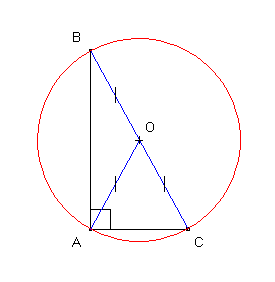 Image tirée de site2wouf.fr4.  La pentePaul dit que la droite qu’il a construite sur un plan cartésien passe par le point (-1, 4).Reproduis la droite de Paul sur ton plan cartésien, donne un deuxième point de la droite et sa pente.  Explique tes calculs.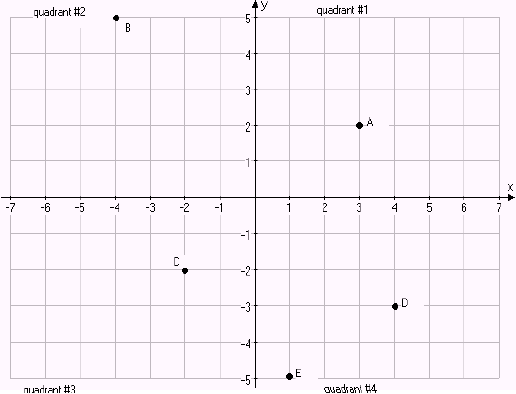 Image tirée de www.sosdevoirs.org4.  La pentePaul dit que la droite qu’il a construite sur un plan cartésien passe par le point (-1, 4).Reproduis la droite de Paul sur ton plan cartésien, donne un deuxième point de la droite et sa pente.  Explique tes calculs.Image tirée de www.sosdevoirs.org5.  SimplicationSimplifier les radicaux suivants.6.  Facile ou difficile?Voici des opérations :8-6 X 8-2                    74 X 7-2 X 7-945 ÷ 43                      2-1 X 2734 X 3-4                     15 X 1653 ÷ 5-5                     98 X 9-2 ÷ 9462 X 60                      10-3 X 10-3 X 10-3Détermine l’opération la plus facile, l’opération la plus difficile et trois opérations qui sont ni faciles ni difficiles.  Fais ces 5 questions.  Explique pourquoi tu les as choisies.6.  Facile ou difficile?Voici des opérations :8-6 X 8-2                    74 X 7-2 X 7-945 ÷ 43                      2-1 X 2734 X 3-4                     15 X 1653 ÷ 5-5                     98 X 9-2 ÷ 9462 X 60                      10-3 X 10-3 X 10-3Détermine l’opération la plus facile, l’opération la plus difficile et trois opérations qui sont ni faciles ni difficiles.  Fais ces 5 questions.  Explique pourquoi tu les as choisies.7.  Le pourcentageComplète les trois affirmations suivantes._______  % de  _______  =  5068 %  de  _______  =  _____________  % de 125 =  ________Explique tes choix et comment tu as trouvé tes réponses.8.  La probabilitéLe sac A contient 2 billes rouges et 3 billes vertes.Le sac B contient 5 billes rouges et 8 billes vertes.Remplis un sac C de billes rouges et de billesVertes de sorte que la probabilité de tirer une bille rouge de ce sac soit plus grande que celle dusac A et plus petite du sac B.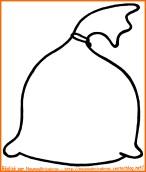 9. Les 7 cure-dentsÀ faire en groupe de 2 personnesMatériel : cure-dents, ou pailles ou bâtons de popsicle de même longueurExplore tous les types de triangles que tu peux faire avec 7 cure-dents de même longueur.Quoi d’autre peux-tu dire sur ces triangles?10.  La priorité des opérationsFais les opérations suivantes.9 + (250 ÷ 52 – 3) – 33 ÷  3(1002 ÷ 103 + 1)-1(½ X ⅔)-1 – 4-111.  Le jeu des exposantsCette activité se fait à 2 personnes.  Matériel : 10 cartes numérotées de 0 à 9 et deux dés de couleur différente (blanc et bleu).Objectif : Accumuler le plus de points (ou le moins) possibles dans le temps donné.Directives : Mélanger les cartes.  Placer-les face vers le bas.  À tour de rôle, les joueurs pigent deux cartes et roulent deux dés.  Ils doivent décider quelle carte représente la base de la puissance et quelle carte représente l’exposant. Le dé blanc représente le signe de l’exposant (pair – exposant positif, impair – exposant négatif). Le dé bleu représente le signe de la base (pair – base positive, impair – base  négative).  La valeur obtenue représente les points du joueur.  Remettre les cartes dans le paquet, mélanger et répéter.  Le joueur qui a le plus (ou le moins) de points gagne. 12. Les carrésPlacer les trois premiers points d’un carré dans le plan cartésien.  Trouve le 4ème point qui complète le carré : (2, 2)    (4, 2)     (2, 4)(5, 10)   (9, 10)   (9, 6)(4, 5)     (3, 6)     (2, 5)(5, 5)     (4, 8)     (7, 9)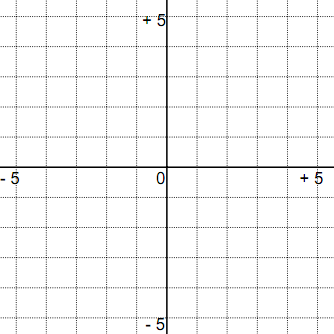 13.  Les quadrilatères faits de corde4 personnesUne corde attachéeLes 4 personnes tiennent la corde dans leur main.Faire un quadrilatère qui a un axe de symétrieFaire un quadrilatère qui a deux axes de symétrieFaire un quadrilatère qui a 3 axes de symétrieFaire un quadrilatère qui a 4 axes de symétrieQuel quadrilatère n’avez-vous pas fait?Quel outil aurait été pratique pour vous guider?14.  La symétrieChoisis 3 formes.  Dessine toutes ses axes de symétrie.15.  Les nombres entiersFais les opérations.  - 5 + 4   3 + (- 9)   2 – (- 5)   (- 3) ÷ 3   (-4) X (- 7)16.  Le volumeCompare le volume des objets suivants.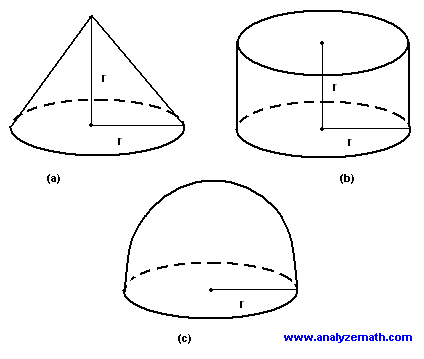 17.  Les multiplesChoisis deux nombres.  Trouve les 3 premiers multiples communs.Comment pourrais-tu trouver d’autres multiples communs à ces deux nombres de façon efficace?Donne un troisième nombre qui partage les mêmes multiples.  Comment l’as-tu trouvé?  Existe-t-il un quatrième nombre qui partage les mêmes multiples?18.  La valeur des expressionsLequel des deux nombres est le plus grand?  Explique.78 ou ?34 ou 91?9-1 ou 9-2?42 + 52 ou (4 + 5)2 ?19.  Au carré2 personnesMatériel : papier à points, crayons de couleur différente (1 par personne)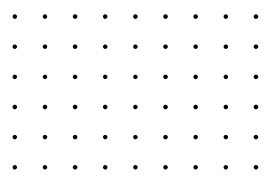 À tour de rôle, les joueurs marquent un point de sa couleur.  Le gagnant est celui qui réussit le premier à faire un carré avec 4 de ses points.  Les carrés peuvent avoir n’importe quelle grandeur et orientation.20.  Les facteurs premiersDonne les facteurs premiers des nombres suivants :72; 140; 210; 96; 333